	                         ПРЕСС-РЕЛИЗ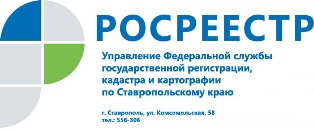 Информация по результатам проверок соблюдения земельного законодательстваВ результате проведения проверок соблюдения земельного законодательства государственные инспекторы городов и районов Ставропольского края по использованию и охране земель сталкиваются с тем, что при получении уведомления о проведении плановой проверки соблюдения земельного законодательства собственники и пользователи земельных участков расположенных на территории Ставропольского края не понимают с какой целью и почему именно их проверяют. Что это за проверки, и что им делать при проведении этих самых проверок.В связи с этим, хочется рассказать о проведении плановых проверок соблюдения земельного законодательства.Государственный земельный надзор осуществляется в форме проверок. Проверки соблюдения земельного законодательства проводятся с целью обеспечения соблюдения земельного законодательства и в соответствии с утвержденным планом проверок. Если в отношении Вас проводилась плановая проверка, а в отношении вашего соседа нет, это не значит, что про него забыли. Скорее всего он будет включен в план проверок на следующий год или позже. Таким образом, рано или поздно, проверки соблюдения земельного законодательства коснутся каждого жителя нашего края.При получении уведомления о проведении в отношении Вас плановой проверки соблюдения земельного законодательства, Вам необходимо явиться по указанному в уведомлении адресу, взяв с собой паспорт и правоустанавливающие документы (при их наличии) на указанный в уведомлении земельный участок.Юридические и физические лица, использующие земельные участки, в отношении которых проводятся проверки, обязаны обеспечить государственному инспектору по использованию и охране земель доступ на эти участки и предоставить документацию, необходимую для проведения проверки.Лица, препятствующие осуществлению государственного земельного контроля, применяющие угрозу насилия или насильственные действия по отношению к государственному инспектору по использованию и охране земель, несут установленную законодательством Российской Федерации ответственность.В результате проведения проверки государственным инспектором по использованию и охране земель составляется акт проверки, а при выявлении нарушений действующего законодательства составляется протокол об административном правонарушении. Протокол об административном правонарушении с материалами проведенной проверки направляется уполномоченному лицу рассматривать дело об административном правонарушении для принятия решения о привлечении виновного лица к ответственности  и назначения административного наказания.Об Управлении Росреестра по Ставропольскому краюУправление Федеральной службы государственной регистрации, кадастра и картографии по Ставропольскому краю является территориальным органом Федеральной службы государственной регистрации, кадастра и картографии, осуществляет функции по государственной регистрации прав на недвижимое имущество и сделок с ним, землеустройства, государственного мониторинга земель, геодезии, картографии, а также функции государственного геодезического надзора, государственного земельного контроля, надзора за деятельностью саморегулируемых организаций оценщиков, контроля (надзора) за деятельностью арбитражных управляющих, саморегулируемых организаций арбитражных управляющих на территории Ставропольского края. Исполняет обязанности руководителя Управления Росреестра по Ставропольскому краю Колесников Михаил Дмитриевич.Контакты для СМИПресс-службаУправления Федеральной службы 
государственной регистрации, кадастра и картографии по Ставропольскому краю (Управление Росреестра по СК) +7 8652 556 500 (доб. 1309)+7 8652 556 491smi@stavreg.ruwww.stavreg.ru www.rosreestr.ru 355012, Ставропольский край, Ставрополь, ул. Комсомольская, д. 58